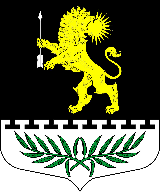 Ленинградская областьЛужский муниципальный районСовет депутатов Серебрянского сельского поселенияРЕШЕНИЕОт 04 апреля 2023 года                            № 187Об отмене решения совета депутатов Серебрянского сельского поселения № 116 от 14.09.2021 года «Об утверждении положения о муниципальном земельном контроле на территории муниципального образования Серебрянское сельское поселение».В соответствии с пунктом 20 статьи части 1 статьи 14, пунктом 35 части 1 статьи 15, пунктом 26 части 1 статьи 16 Федерального закона от 06.10.2003 г. № 131- ФЗ «Об общих принципах организации местного самоуправления в Российской Федерации», статьей 1 Областного закона Ленинградской области от 10.07.2014 № 48-оз «Об отдельных вопросах местного значения сельских поселений Ленинградской области», руководствуясь Уставом муниципального образования Серебрянское сельское поселение Лужского муниципального района Ленинградской области, Совет депутатов Серебрянского сельского поселения решил:РЕШИЛ:Отменить решение совета депутатов Дзержинского сельского поселения № 116 от 14.09.2021 года «Об утверждении положения о муниципальном земельном контроле на территории муниципального образования Серебрянское сельское поселение».Опубликовать настоящее решение на официальном сайте Серебрянского сельского поселения Лужского муниципального района.Настоящее решение вступает в силу со дня его официального опубликования.Контроль за исполнением настоящего решения оставляю за собой.Глава Серебрянского сельского поселения,исполняющий полномочия председателя совета депутатов								          А.В. Александрова